December 19, 2018                                                                                              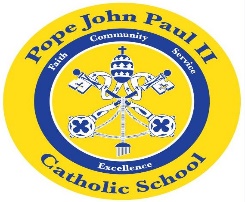 I would like to wish everyone a very Merry Christmas and a Happy New Year! Tomorrow, Thursday, December 20, the children may wear a Christmas sweater to school.  The Christmas show is at 6:00 P.M. Please arrive to school by 5:30 P.M. Your child should dress in his/her Sunday best. They should also wear gloves or mittens, a winter hat and a scarf. We are performing a song from Switzerland. There is a 1:00 dismissal on Friday, December 21. Have a wonderful Christmas, and a very happy and blessed New Year.Sincerely,Colette Flynn